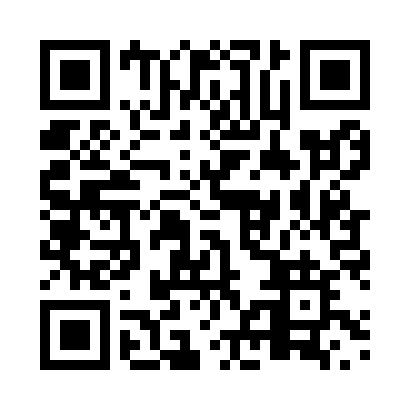 Prayer times for Vesper, Saskatchewan, CanadaMon 1 Apr 2024 - Tue 30 Apr 2024High Latitude Method: Angle Based RulePrayer Calculation Method: Islamic Society of North AmericaAsar Calculation Method: HanafiPrayer times provided by https://www.salahtimes.comDateDayFajrSunriseDhuhrAsrMaghribIsha1Mon5:146:471:165:447:459:182Tue5:126:451:155:457:479:203Wed5:096:431:155:467:489:224Thu5:076:411:155:477:509:245Fri5:046:391:155:487:519:266Sat5:026:371:145:497:539:287Sun4:596:341:145:517:549:308Mon4:576:321:145:527:569:329Tue4:546:301:135:537:589:3410Wed4:526:281:135:547:599:3611Thu4:496:261:135:558:019:3812Fri4:466:241:135:568:029:4013Sat4:446:221:125:578:049:4214Sun4:416:201:125:588:059:4415Mon4:396:181:125:598:079:4716Tue4:366:161:126:008:099:4917Wed4:336:141:116:018:109:5118Thu4:316:121:116:028:129:5319Fri4:286:101:116:038:139:5520Sat4:266:081:116:048:159:5721Sun4:236:061:116:058:1610:0022Mon4:206:041:106:068:1810:0223Tue4:186:021:106:078:2010:0424Wed4:156:001:106:088:2110:0625Thu4:125:581:106:098:2310:0926Fri4:105:561:106:108:2410:1127Sat4:075:541:106:118:2610:1328Sun4:055:521:096:128:2710:1629Mon4:025:511:096:138:2910:1830Tue3:595:491:096:148:3010:20